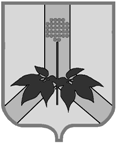 АДМИНИСТРАЦИЯ РАКИТНЕНСКОГО СЕЛЬСКОГО ПОСЕЛЕНИЯ ДАЛЬНЕРЕЧЕНСКОГО МУНИЦИПАЛЬНОГО РАЙОНА ПРИМОРСКОГО КРАЯПОСТАНОВЛЕНИЕ                 28 июня  2018 года                             с.Ракитное                                                          №  40аО Порядке и сроках составления 
проекта бюджета Ракитненского сельского поселения на очередной финансовый год и на плановый период В соответствии со статьями 169, 184 Бюджетного кодекса Российской Федерации, Положением о бюджетном процессе в Ракитненском сельском поселении, утвержденном решением муниципального комитета Ракитненского сельского поселения от 10.10.2016г № 27 , в целях обеспечения составления проекта бюджета Ракитненского сельского поселения на очередной финансовый год и на плановый период ПОСТАНОВЛЯЮ:              1. Утвердить Порядок и сроки составления проекта бюджета Ракитненского сельского поселения на очередной финансовый год и на плановый период согласно приложению.               2. Постановление администрации Ракитненского сельского поселения от    15 сентября  2017 года  №44-п «Об утверждении Порядка и сроков составления проекта бюджета Ракитненского сельского поселения на очередной финансовый год и на плановый период» считать утратившим силу.        3.  Настоящее постановление вступает в силу с момента его подписания и подлежит размещению на официальном сайте Ракитненского сельского поселения  в сети «Интернет».                4. Обеспечить доведение  настоящего постановление до Управления финансов администрации Дальнереченского муниципального района (далее УФАДМР), главных распорядителей и получателей  средств бюджета поселения для руководства при составлении проекта бюджета Ракитненского поселения начиная с бюджета  на 2019 год и на плановый период 2020 и 2021 годов.               5. Контроль за выполнением настоящего постановления оставляю за собой.Глава Ракитненского сельского поселения                                  О.А.Кириллов                 Приложениек постановлению администрацииРакитненского сельского поселения № 40а от 28.06.2018гПорядок и сроки составления проекта бюджета Ракитненского сельского поселения на очередной финансовый год и на плановый период № п/п№ п/пСодержание 
мероприятийСрок исполненияОтветственный 
исполнитель 122341.Представление в УФАДМР сводного реестра расходных обязательств бюджета Ракитненского сельского поселения Представление в УФАДМР сводного реестра расходных обязательств бюджета Ракитненского сельского поселения до 15 мая Главный бухгалтер администрации поселения2.Формирование планов закупок товаров, работ, услуг для обеспечения нужд Ракитненского сельского поселения в соответствии с Федеральным законом от 05.04.2013 № 44-ФЗ «О контрактной системе в сфере закупок товаров, работ, услуг для обеспечения государственных и муниципальных нужд» с приложением обоснований бюджетных ассигнований Формирование планов закупок товаров, работ, услуг для обеспечения нужд Ракитненского сельского поселения в соответствии с Федеральным законом от 05.04.2013 № 44-ФЗ «О контрактной системе в сфере закупок товаров, работ, услуг для обеспечения государственных и муниципальных нужд» с приложением обоснований бюджетных ассигнований до 01 июляГлавный бухгалтер администрации поселения Руководители муниципальных учреждений Ракитненского сельского поселения3Разработка и представление в УФАДМР экономических показателей и исходных данных, формирующих налоговый и неналоговый потенциал по Ракитненскому  сельскому поселению на очередной финансовый год и плановый период, по формам, утвержденным УФАДМРРазработка и представление в УФАДМР экономических показателей и исходных данных, формирующих налоговый и неналоговый потенциал по Ракитненскому  сельскому поселению на очередной финансовый год и плановый период, по формам, утвержденным УФАДМРдо 15 июляГлавный бухгалтер администрации поселения совместно с МИ ФНС РФ 4.Предоставление в УФАДМР предложений о включении в проект бюджета на очередной финансовый год и плановый период  дополнительных бюджетных ассигнований на принимаемые расходные обязательства в порядке  утвержденном  приказом УФАДМР о методике и порядке планирования бюджетных ассигнований бюджета поселенияПредоставление в УФАДМР предложений о включении в проект бюджета на очередной финансовый год и плановый период  дополнительных бюджетных ассигнований на принимаемые расходные обязательства в порядке  утвержденном  приказом УФАДМР о методике и порядке планирования бюджетных ассигнований бюджета поселенияДо 1 сентября Главный бухгалтер администрации поселения5.Получение в отделе экономики администрации Дальнереченского муниципального района: сценарных условий функционирования экономики Приморского края  на планируемый период;индексов-дефляторов на планируемый периодПолучение в отделе экономики администрации Дальнереченского муниципального района: сценарных условий функционирования экономики Приморского края  на планируемый период;индексов-дефляторов на планируемый периоддо 1сентября.Главный бухгалтер администрации поселения6.Получение в отделе строительства и ЖКХ администрации Дальнереченского муниципального района:информации об ожидаемых темпах роста стоимости жилищно-коммунальных услуг в плановом периодеПолучение в отделе строительства и ЖКХ администрации Дальнереченского муниципального района:информации об ожидаемых темпах роста стоимости жилищно-коммунальных услуг в плановом периодедо 1сентября.Главный бухгалтер администрации поселения7. Утверждение лимитов потребления топливно-энергетических ресурсов и уличного освещения для Ракитненского сельского поселения, муниципальных  учреждений, находящихся в ведении главных распорядителей средств бюджета Ракитненского сельского поселения, на очередной финансовый год Утверждение лимитов потребления топливно-энергетических ресурсов и уличного освещения для Ракитненского сельского поселения, муниципальных  учреждений, находящихся в ведении главных распорядителей средств бюджета Ракитненского сельского поселения, на очередной финансовый годдо 25 сентябряГлавный бухгалтер администрации поселения8.Рассмотрение администрацией Ракитненского сельского поселения информации о результатах проведения анализа эффективности налоговых льготРассмотрение администрацией Ракитненского сельского поселения информации о результатах проведения анализа эффективности налоговых льготдо 01сентябряУФАДМР9.Подготовка проекта постановления администрации Ракитненского сельского поселения «Об основных направлениях бюджетной и налоговой политики Ракитненского сельского поселения на очередной финансовый год и плановый период»Подготовка проекта постановления администрации Ракитненского сельского поселения «Об основных направлениях бюджетной и налоговой политики Ракитненского сельского поселения на очередной финансовый год и плановый период»до 01октябряУФАДМР10. Доведение до главных распорядителей средств бюджета Ракитненского поселения  предельных показателей расходов бюджета Ракитненского сельского поселения на очередной финансовый год и на плановый период  Доведение до главных распорядителей средств бюджета Ракитненского поселения  предельных показателей расходов бюджета Ракитненского сельского поселения на очередной финансовый год и на плановый период до 20 сентябряУФАДМР11.Разработка и согласование с главой администрации поселения  и УФАДМР проектов муниципальных программ Ракитненского сельского поселения, предлагаемых к финансированию начиная с очередного финансового года, а также проектов изменений в ранее утвержденные муниципальные программы Ракитненского сельского поселенияРазработка и согласование с главой администрации поселения  и УФАДМР проектов муниципальных программ Ракитненского сельского поселения, предлагаемых к финансированию начиная с очередного финансового года, а также проектов изменений в ранее утвержденные муниципальные программы Ракитненского сельского поселениядо 10 октября.ответственные исполнители муниципальных программ Ракитненского сельского поселения12.Подготовка и утверждение постановления администрации Ракитненского сельского поселения «О прогнозе социально-экономического развития на очередной финансовый год и плановый период»Подготовка и утверждение постановления администрации Ракитненского сельского поселения «О прогнозе социально-экономического развития на очередной финансовый год и плановый период»до 15 октября.Главный бухгалтер администрации поселения13.Подготовка и утверждение постановления администрации Ракитненского сельского поселения «О предварительных итогах социально-экономического развития Ракитненского сельского поселения за 7 месяцев текущего года и ожидаемых итогах социально-экономического развития Ракитненского сельского поселения  за текущий год»Подготовка и утверждение постановления администрации Ракитненского сельского поселения «О предварительных итогах социально-экономического развития Ракитненского сельского поселения за 7 месяцев текущего года и ожидаемых итогах социально-экономического развития Ракитненского сельского поселения  за текущий год»до 15 октября.Главный бухгалтер администрации поселения14.Предоставление в УФАДМР паспортов муниципальных программ Ракитненского сельского поселения (проектов изменений в указанные паспорта)Предоставление в УФАДМР паспортов муниципальных программ Ракитненского сельского поселения (проектов изменений в указанные паспорта)до 20 октября.ответственные исполнители муниципальных программ Ракитненского сельского поселения15. Предоставление обоснований бюджетных ассигнований по формам, установленным приказом УФАДМР о порядке планирования бюджетных ассигнований бюджета Ракитненского сельского поселения на очередной финансовый год и плановый период Предоставление обоснований бюджетных ассигнований по формам, установленным приказом УФАДМР о порядке планирования бюджетных ассигнований бюджета Ракитненского сельского поселения на очередной финансовый год и плановый периодДо 20 октябряГлавный бухгалтер администрации поселения, руководители муниципальных учреждений16.Формирование и представление главе администрации Ракитненского сельского поселения параметров бюджета Ракитненского сельского поселения на очередной финансовый год  и на плановый период, подготовленных на основе предельных показателей расходов бюджета Ракитненского сельского поселения и ожидаемого поступления доходовФормирование и представление главе администрации Ракитненского сельского поселения параметров бюджета Ракитненского сельского поселения на очередной финансовый год  и на плановый период, подготовленных на основе предельных показателей расходов бюджета Ракитненского сельского поселения и ожидаемого поступления доходовдо 25 октябряУФАДМР совместно с Главным бухгалтером администрации поселения17.Подготовка муниципального правового акта Ракитненского сельского поселения о передаче полномочий по решению вопросов местного значения поселения на уровень районаПодготовка муниципального правового акта Ракитненского сельского поселения о передаче полномочий по решению вопросов местного значения поселения на уровень районадо 1 ноябряГлава администрации поселения совместно с УФАДМР18.Подготовка и представление в администрацию Ракитненского сельского поселения для внесения в порядке законодательной инициативы в муниципальный комитет  Ракитненского сельского поселения проекта решения «О бюджете Ракитненского сельского поселения  на очередной финансовый год и плановый период».Подготовка и представление в администрацию Ракитненского сельского поселения для внесения в порядке законодательной инициативы в муниципальный комитет  Ракитненского сельского поселения проекта решения «О бюджете Ракитненского сельского поселения  на очередной финансовый год и плановый период».до 10 ноября.УФАДМР